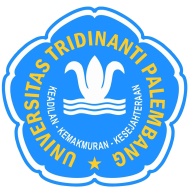 UNIVERSITAS TRIDINANTI PALEMBANG FAKULTAS .......................KARTU PESERTA UJIANSemester ............. Tahun ......./........NPM	:	..............................Nama Mahasiswa 	:	.............................. Program Studi	:	..............................Nomor Ujian	:	............................................Semester		:	............................................Dosen P.A.		:	............................................Dekan,....................................Palembang, ................. 20.... Ketua Program Studi,...............................................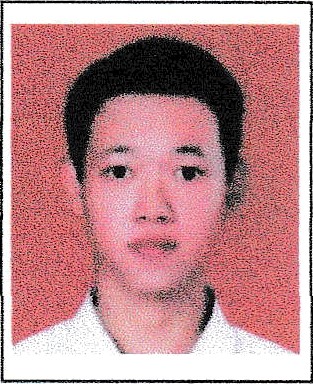 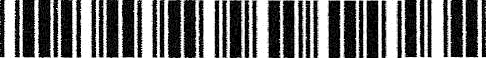 No.Kode MKMata KuliahSKSKelasTanda Tangan Pengawas Ujian11.22.33.44.55.66.77.JumlahJumlahJumlah